Inschrijving en dierenartscontrole - Dépôt des carnets & Contrôle vétérinaire –  Inscription & Vet Control : 7.00 => 8.00 Begin wedstrijd - Début des épreuves – start of competition:   09.00  Zaterdag / samedi / Saturday 14-03-2020Afghans, Salukis,  Deerhounds, Galgos, Sloughis, Basenjis, Azawakhs,  BarsoisJuryleden : Mr.Hamelers (NL), Mr.Brackx (B), Mr.Vrancken (B)Président lid CRCB Mr. GillemotZondag / dimanche / sunday 15-03-2020Whippets, whippets sprinters, PLI, PLI sprinters,  Greyhounds, Irish Wolfhounds, & Autres Races/Andere Rassen/ Other BreedsJuryleden Mr.Rijnberk (NL), Mr. Duponcheel (B), Mr. Vrancken, (B) Mr.Gillemot (B)Président lid CRCB Mr. GillemotSluiting inschrijving / Clôture des engagements / End of inscriptions: 29/02/2020Coursingleider / Directeur de Coursing / Coursing Director:  Steve Hoflijk, Harry Dullaert  Haastechniek / Conducteur technique / Lure technique:	  Marina Vaerendonck  ,Parcours :  Sleephaas / circuit ouvert /open Circuit Afstand / Distance / : Reglementair voor elk ras / Réglementaire pour chaque race / Statutory for every breed  Inschrijfgeld / Droit d’engagement /  Inscription Price:  20€ (voor de 1e/2e   hond / pour le 1er et 2ième chien / for the 1stand 2nd dog);   15€ (voor elke volgende hond / pour chaque chien suivant / for every following dog).De muilkorf is verplicht. De coursing begint om 09h00. Mensen die zonder geldige reden te laat zijn en die niet aanwezig in de (FCI) dierenarts controle zijn zullen niet kunnen deelnemen aan de coursing, ook al moeten zij als laatste lopen. La muselière est obligatoire. Le coursing commencera à 09h00. Les personnes qui seront en retard sans excuse et qui ne seront pas présentes au contrôle vétérinaire (FCI) ne pourront pas prendre part à la compétition, même si leur race passe en dernier.  The muzzle is compulsory. The coursing will begin at 09h.00. People who will be too late without excuse and not be present in the (FCI) vet control can’t take part at the competition, even if their(s) breed(s) run(s) lastly.Inschrijvingen te sturen naar / Les engagements sont à envoyer à / The inscriptions are to be sent to:       inschrijvingenwwrv@gmail.com Ou/of/or       Patricia Van Wiele, Wallenhof 11, 9100 Nieuwkerken Waas CACIL : mits het voorleggen van een certificaat van minstens een « zeer goed » behaald in een volwassen klasse bij een CACIB show CACBL : mits het voorleggen van een certificaat van minstens een « zeer goed » behaald in een volwassen klasse op een Belgische CAC of CACIB Show.CACIL : Only if you join a proof of a rating of at least "Very good", acquired in an adult class at a CACIB show. CACBL : Only if you join a proof of a rating of at least « Very Good ‘ , acquired in a adult class at a Belgian show with CAC or CACIB Ik verklaar dat hierboven vermelde inlichtingen echt en waar zijn. Ik aanvaard zonder voorbehoud alle artikels van het reglement van deze proeven waarvan ik kennis genomen heb. Ik stel de club volledig vrij van de verantwoordelijkheid bij gebeurlijke ongevallen (wonden, beten, diefstal, ziektes en diverse schaden) aan mijn windhond of aan mij of veroorzaakt door hem. Ik verzeker op mijn erewoord dat mijn windhond of mijn kennel, bij mijn weten, op de dat deze verbintenis ondertekend is, niet aangetast is door besmettelijke ziektes en verbind er mij toe hem niet aan te melden indien zulke ziektes zou uitbreken enkele dagen voor de proeven. Ik verklaar eveneens geen deel uit te maken van een andere club die afgescheiden is van de K.M.S.H. noch van een ander organisme dat niet door de F.C.I. erkend is. In geval van valse verklaring, aanvaard ik van nu af aan de straffen voorzien in het reglement en voornamelijk de diskwalificatie van mijn windhond en mijn uitsluiting van elke activiteit gesteund door de K.M.S.H. Attestation - Attest. Je déclare sincères et véritables les renseignements figurant ci-dessus. J’accepte de façon absolue et sans réserve tous les articles du règlement de ces épreuves dont j’ai pris connaissance.  En conséquence, j’exonère spécialement et entièrement le club de toute responsabilité du fait d’accidents (blessures, morsures, vol, maladies et dommages divers) survenus à mon lévrier ou à moi-même, ou causés par lui. Je certifie sur l’honneur que mon lévrier ou mon chenil ne sont pas, à ma connaissance, au jour ou est signé cet engagement, atteints de maladies contagieuses et m’engage à ne pas le présenter si de telles maladies venaient à se déclarer d’ici au jour de ces épreuves. Je déclare en  outre, ne pas faire partie d’aucun club dissident de la S.R.S.H., ni d’aucun organisme non reconnu par la F.C.I. En cas de fausse déclaration j’accepte, d’ores et déjà, de me voir appliquer les sanctions prévues au règlement et notamment la disqualification de mon lévrier et mon exclusion de toute manifestation patronnée par la S.R.S.H. Parking Coursing: Sur le terrain : MotorHomes, Caravanes :  5 €/nacht/nuit/night (geen elektriciteit/pas d’électricité/no electricity)Te reserveren / a réserver/ reservationReservering van de maaltijden / Réservation des repas  / Reservation of the meals:   Maaltijd zaterdagavond/ repas samedi soir / meal Saturday evening : Spaghetti     ……….x 10 € = …………. €De ganse dag hotdogs/hamburgers te verkrijgen / hotdogs/hamburgers toute la journée.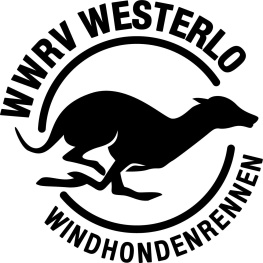 Westelse Windhondenrenvereniging WWRVVoorzitter : Steve Hoflijk, Testelsesteenweg 105, 3271 Averbode,GSM 0477/305603, steve.vermesen@gmail.comSecretaris : Patricia Van Wiele, Wallenhof 11, 9100 Nieuwkerken Waas, GSM 0478/411769, patricia.vanwiele@skynet.beWestelse Windhondenrenvereniging WWRVVoorzitter : Steve Hoflijk, Testelsesteenweg 105, 3271 Averbode,GSM 0477/305603, steve.vermesen@gmail.comSecretaris : Patricia Van Wiele, Wallenhof 11, 9100 Nieuwkerken Waas, GSM 0478/411769, patricia.vanwiele@skynet.beInternationale COURSING International (C.A.C.I.L. & C.A.C.B.L.)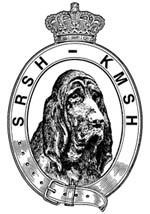 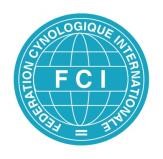 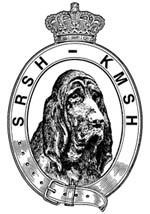 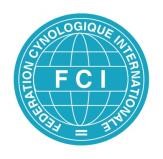 14 & 15 – 03 – 2020Eindekens 302440 GeelInternationale COURSING International (C.A.C.I.L. & C.A.C.B.L.)14 & 15 – 03 – 2020Eindekens 302440 GeelRace - Ras : Breed  Sexe - Geslacht – Sex  Nom du chien - Naam van de windhond : Name of the dog  Date de naissance – Geboortedatum – Date of birth ……/.......... /……... N° Licence – Vergunning n° – Licence n° : N° Pedigree – Stamboom n° – Pedigree n°:Tatouage – Chip  – Tatoo  n°: Nom du père – Naam van vader – Name of father : Nom de la mère – Naam van moeder – Name of mother : Nom du propriétaire – Naam van eigenaar Name of owner :Nom du propriétaire – Naam van eigenaar Name of owner :Nom du propriétaire – Naam van eigenaar Name of owner :Adresse – Adres – Address :Adresse – Adres – Address :Adresse – Adres – Address :Adresse – Adres – Address :Adresse – Adres – Address :Adresse – Adres – Address :Adresse – Adres – Address :Adresse – Adres – Address :Code postal – Postcode – PC :  Code postal – Postcode – PC :  Localité – Locatie – City :Localité – Locatie – City :Pays – Land  Country : .Téléphone – Tel : GSM : E-mail :    E-mail :    E-mail :    E-mail :    E-mail :    E-mail :    E-mail :    E-mail :    Nom du producteur  – Naam van fokker – Name of breeder : Nom du producteur  – Naam van fokker – Name of breeder : Nom du producteur  – Naam van fokker – Name of breeder :  Pour / Voor / For WHIPPET & PLI (IG): Mesurage/Meting/Measurement: Ce mesurage peut être controlé par la CRCB. Deze meting kan worden gecontroleerd door het CRCB.  This measurement can be controlled by the CRCB (Commission Racing et Coursing de Belgique).   Pour / Voor / For WHIPPET & PLI (IG): Mesurage/Meting/Measurement: Ce mesurage peut être controlé par la CRCB. Deze meting kan worden gecontroleerd door het CRCB.  This measurement can be controlled by the CRCB (Commission Racing et Coursing de Belgique).   Pour / Voor / For WHIPPET & PLI (IG): Mesurage/Meting/Measurement: Ce mesurage peut être controlé par la CRCB. Deze meting kan worden gecontroleerd door het CRCB.  This measurement can be controlled by the CRCB (Commission Racing et Coursing de Belgique).   Pour / Voor / For WHIPPET & PLI (IG): Mesurage/Meting/Measurement: Ce mesurage peut être controlé par la CRCB. Deze meting kan worden gecontroleerd door het CRCB.  This measurement can be controlled by the CRCB (Commission Racing et Coursing de Belgique).   Pour / Voor / For WHIPPET & PLI (IG): Mesurage/Meting/Measurement: Ce mesurage peut être controlé par la CRCB. Deze meting kan worden gecontroleerd door het CRCB.  This measurement can be controlled by the CRCB (Commission Racing et Coursing de Belgique).   Pour / Voor / For WHIPPET & PLI (IG): Mesurage/Meting/Measurement: Ce mesurage peut être controlé par la CRCB. Deze meting kan worden gecontroleerd door het CRCB.  This measurement can be controlled by the CRCB (Commission Racing et Coursing de Belgique).   Pour / Voor / For WHIPPET & PLI (IG): Mesurage/Meting/Measurement: Ce mesurage peut être controlé par la CRCB. Deze meting kan worden gecontroleerd door het CRCB.  This measurement can be controlled by the CRCB (Commission Racing et Coursing de Belgique).   cm cm CACIL  Yes - Nojoindre la preuve d’un Tb dans une expo à CACIB en classe adulte. CACIL  Yes - Nojoindre la preuve d’un Tb dans une expo à CACIB en classe adulte. CACIL  Yes - Nojoindre la preuve d’un Tb dans une expo à CACIB en classe adulte. CACIL  Yes - Nojoindre la preuve d’un Tb dans une expo à CACIB en classe adulte.  CACBL Yes – Nojoindre la preuve d’un Tb dans une expo à CAC ou CACIB BELGE à partir de  l’âge de 15 mois.  CACBL Yes – Nojoindre la preuve d’un Tb dans une expo à CAC ou CACIB BELGE à partir de  l’âge de 15 mois.  CACBL Yes – Nojoindre la preuve d’un Tb dans une expo à CAC ou CACIB BELGE à partir de  l’âge de 15 mois.  CACBL Yes – Nojoindre la preuve d’un Tb dans une expo à CAC ou CACIB BELGE à partir de  l’âge de 15 mois.